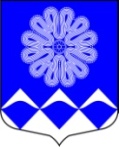 МУНИЦИПАЛЬНОЕ УЧРЕЖДЕНИЕ«СОВЕТ ДЕПУТАТОВ
МУНИЦИПАЛЬНОГО ОБРАЗОВАНИЯПЧЕВСКОЕ СЕЛЬСКОЕ ПОСЕЛЕНИЕ»КИРИШСКОГО МУНИЦИПАЛЬНОГО РАЙОНАЛЕНИНГРАДСКОЙ ОБЛАСТИРЕШЕНИЕот 05 сентября 2019 года	№ 57/294Рассмотрев представленный проект решения «О внесении дополнений в решение совета депутатов муниципального образования Пчевское сельское поселение Киришского муниципального района Ленинградской области от 02.10.2014 года   № 2/10 «Об утверждении Порядка формирования фонда оплаты труда работников, замещающих должности, не являющиеся должностями муниципальной службы Администрации муниципального образования Пчевское  сельское поселение Киришского муниципального района Ленинградской области», Совет депутатов муниципального образования Пчевское сельское поселение Киришского муниципального района Ленинградской области РЕШИЛ:1.Внести в решение совета депутатов муниципального образования Пчевское сельское поселение Киришского муниципального района Ленинградской области от 02.10.2014 года   № 2/10 «Об утверждении Порядка формирования фонда оплаты труда работников, замещающих должности, не являющиеся должностями муниципальной службы Администрации муниципального образования Пчевское  сельское поселение Киришского муниципального района Ленинградской области» следующие дополнения:1.1.Подпункт 2.1. дополнить словами: «Размер средств премии годового фонда оплаты труда работников, замещающих должности, не являющиеся должностями муниципальной службы Администрации муниципального образования Пчевское сельское поселение  Киришского муниципального района Ленинградской области, может быть увеличен на размер средств, направленных в установленном бюджетным законодательством порядке на эти цели в объеме, определенном муниципальным правовым актом, за счет поступлений из бюджета муниципального образования Киришский муниципальный район Ленинградской области в бюджет муниципального образования Пчевское сельское поселение Киришского муниципального района Ленинградской области иных межбюджетных трансфертов на поощрение органов местного самоуправления муниципальных образований, входящих в состав Киришского муниципального района Ленинградской области, за счет дотаций из областного бюджета Ленинградской области на поощрение органов местного самоуправления муниципальных образований за достижение наилучших результатов социально-экономического развития Ленинградской области.»2.	Настоящее решение вступает в силу с момента принятия.Глава муниципального образованияПчевское  сельское поселениеКиришского муниципального района                                        Е.М. ПлатоновРазослано: дело-2, бухгалтерия, Комитет финансов, КСП, прокуратураО внесении дополнений в решение совета депутатов муниципального образования Пчевское сельское поселение Киришского муниципального района Ленинградской области от 02.10.2014 года   № 2/10 «Об утверждении Порядка формирования фонда оплаты труда работников, замещающих должности, не являющиеся должностями муниципальной службы Администрации муниципального образования Пчевское  сельское поселение Киришского муниципального района Ленинградской области»                               